Изх.№................................... 2022 г.ДОПРЕДСЕДАТЕЛЯ НАОБЩИНСКИЯ СЪВЕТПАЗАРДЖИК	Господин Председател,Приложено, изпращаме Ви предложение и проект за решение относно изработване на ПУП – ПРЗ за ПИ 55155.10.254 в местност „ТАТАР ЕКИН “ в землището на гр. Пазарджик, с молба за  обсъждане на предстоящото заседание на Общинския съвет.	Предложението ще се докладва  от  арх.. Кр. Танков – Гл. архитект на Община Пазарджик.	ПРИЛОЖЕНИЕ:1. Предложение от Кмета на Общината.                       2. Проект за решение. 3.Задание за изработване на проект за ПУП – ПРЗ 4. Решение на ОЕСУТТОДОР ПОПОВКмет на Община ПазарджикСъгласували:арх. Кр. Танков Главенархитект на Община ПазарджикДирекция ПО:         Изготвил:   арх. Теодора Кръстева ,гл. експерт д-я  „АТУ”Изх.№...............................................г.ДО 	ПРЕДСЕДАТЕЛЯНА ОБЩИНСКИ СЪВЕТПАЗАРДЖИКП Р Е Д Л О Ж Е Н И Еот  Кмет на Община ПазарджикОТНОСНО : Разрешение за изработване на ПУП – ПРЗ за ПИ 55155.10.254 в местност „ТАТАР ЕКИН “ в землището на гр. ПазарджикУважаеми господин Председател,С искане вх. № УТ-1185/29.03.2022г. ДОРА ПОПОВА И ПЕТКО ПОПОВ ЧРЕЗ П0ЪЛНОМОЩНИК ВАСИЛКА ТОДОРОВА - ГУНЧЕВА, желаят Общинският съвет – Пазарджик да допусне с решение изработването на ПУП – ПРЗ за ПИ 55155.10.254 в местност „ТАТАР ЕКИН “ в землището на гр. ПазарджикЗа тази цел възложителя представя задание по чл. 125 от ЗУТ , скица – проект за изработване на ПУП-ПРЗ.	Действащият Общ устройствен план , одобрен с Решение 150/ 2006 г. на Общински съвет – Пазарджик , предвижда за ПИ–показатели за застрояване „ Жм“.	С предложението от посочения по горе ПИ се обособяват два УПИ II-513,За ЖС.	Достъпът до новообразувания УПИ е от съществуващи на място и ползвани и до момента настоящи полски път и проектирана улична мрежа.	С плана за застрояване се проектира свободно стоящо застрояване, при показатели за устройствена зона „Жм“ , съгласно предложената скица – проект .Молбата е основателна. С предложения план ще се даде възможност на собствениците да реализират инвестиционните си намерения. 	Предвид гореизложеното и на основание  чл.21 ал.1 т.11 във връзка с ал.2 от ЗМСМА и  чл.9, ал.2, чл.124а, ал.1 , чл. 124б , ал. 1 ,чл.109 ал.1, т.1 от ЗУТ и чл.17а, ал.3 от ЗОЗЗ . П Р Е Д Л А Г А М:Общинският съвет да обсъди и приеме предложения проект за решение.С уважение,ТОДОР ПОПОВКмет на Общината  ПРОЕКТ!Р Е Ш Е Н И Е:№………..на Общински съвет – Пазарджик, взето на заседанието му на…………………………… с протокол………………………….ОТНОСНО : Разрешение за изработване на ПУП – ПРЗ за ПИ 55155.10.254 в местност „ТАТАР ЕКИН “ в землището на гр. ПазарджикПредложението е законосъобразно и основателно. Чрез проекта на ПУП-ПРЗ ще се даде възможност за реализиране на заявените инвестиционни намерения. 	Поради това Общинският съвет, след като обсъди предложението на Кмета на Община Пазарджик, на основание чл.21 ал.1 т.11 във връзка с ал.2 от ЗМСМА и  чл.9, ал.2, чл.124а, ал.1 , чл. 124б , ал. 1 ,чл.109 ал.1, т.1 от ЗУТ и чл.17а, ал.3 от ЗОЗЗ и след станалите разисквания:Р Е Ш И :1.Одобрява задание за изработване на ПУП – ПРЗ за ПИ 55155.10.254 в местност „ТАТАР ЕКИН “ в землището на гр. Пазарджик2.Разрешава изработване на ПУП – ПРЗ за ПИ 55155.10.254, в местност „ТАТАР ЕКИН “ в землището на гр. ПазарджикСрок за представяне на плана в Общината е една година, като е необходимо да се изработи , съгласно условията в решение на ОЕСУТ.ХАРИ  ХАРАЛАМПИЕВПредседател  на Общински съвет Пазарджик    ОБЩИНА  ПАЗАРДЖИКОБЩИНСКИ  ЕКСПЕРТЕН  СЪВЕТ  ПО УСТРОЙСТВО НА ТЕРИТОРИЯТАП Р О Т О К О Л №   4	На 31.03.2022 г. в изпълнение на Заповед № 430/16.03.2022 г на Кмета на Община - Пазарджик се проведе заседание на  Експертния съвет по устройство на територията към Общината, на което се разгледаха:Искания за изработване на ПУП-ПРЗ и частични изменения на ПУП-ПРЗ Изработени ПУП-ПЗ и частични изменения на ПУП-ПРЗ Инвестиционни проектиПроектните материали се докладваха от  арх. Т. Кръстева С искане вх. № УТ-1185/29.03.2022г. ДОРА ПОПОВА И ПЕТКО ПОПОВ ЧРЕЗ П0ЪЛНОМОЩНИК ВАСИЛКА ТОДОРОВА - ГУНЧЕВА е внесено предложение  на ПУП – ПРЗ за ПИ 55155.10.2254 в местност „ТАТАР ЕКИН “ в землището на гр. Пазарджик.За тази цел възложителя представя задание по чл. 125 от ЗУТ , скица – проект за изработване на ПУП-ПРЗ.	Действащият Общ устройствен план , одобрен с Решение 150/ 2006 г. на Общински съвет – Пазарджик , предвижда за ПИ–показатели за застрояване „ Жм“.	С предложението от посочения по горе ПИ се обособяват два УПИ II-513,За ЖС.	Достъпът до новообразувания УПИ е от съществуващи на място и ползвани и до момента настоящи полски път и проектирана улична мрежа.	С плана за застрояване се проектира свободно стоящо застрояване, при показатели за устройствена зона „Жм“ , съгласно предложената скица – проект .На основание чл.109 и чл.124а, ал.1 и чл.124б от ЗУТ , след направените изказвания и разисквания съветът взе следното:Р Е Ш Е Н И Е: IVПредлага на Общински съвет да одобри с Решение изработване на проект  ПУП – ПРЗ за ПИ 55155.10.232 в местност „ТАТАР ЕКИН “ в землището на гр. Пазарджик.ПУП да бъде изработен върху актуален цифров модел от СГКК – гр. Пазарджик .Изработеният проект да бъде комплектован в хартиен вид  с 3 бр. папки и цифров формат * DWG на CD-диск  .С проекта да се представят Ел , Вик, съгласно чл.108, ал. 2 от ЗУТ  и проектите да бъдат съгласувани със съответните учреждения.Срока за представяне на изработения ПУП в Общината е една година.ПРЕДСЕДАТЕЛ:                                                                  АРХ. КР. ТАНКОВгл. архитект на Общината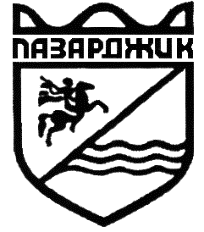 Община ПАЗАРДЖИК4400 Пазарджик, бул. ”България”, №2тел.: (034) 44 55 01, факс: (034) 44 24 95e-mail: secretary@pazardjik.bgОбщина ПАЗАРДЖИК4400 Пазарджик, бул. ”България”, №2тел.: (034) 44 55 01, факс: (034) 44 24 95e-mail: secretary@pazardjik.bgОбщина ПАЗАРДЖИК4400 Пазарджик, бул. ”България”, №2тел.: (034) 44 55 01, факс: (034) 44 24 95e-mail: secretary@pazardjik.bg